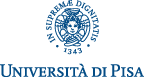 Erasmus call 2021/2022Annex 1 - Area’s participation requirementsDepartment of BiologyMobility for studyMobility for traineeship Department of Chemistry and Industrial ChemistryMobility for study and traineeship Department of Humanities Civilizations and Forms of KnowledgeMobility for study Mobility for traineeship Department of Economics and ManagementMobility for study and traineeship  Department of PharmacyMobility for study Mobility for traineeship Department of Philology, Literature and LinguisticsMobility for study Mobility for traineeship Physics DepartmentMobility for study and traineeship Department of LawMobility for study / thesis / traineeship Department of Computer ScienceMobility for study  Mobility for  traineeship Department of Energy, Systems, Land and Construction EngineeringDepartment of Information EngineeringDepartment of Civil and Industrial EngineeringMobility for study Mobility for traineeship Department of MathematicsMobility for study and traineeship Department of Translational Research and New Technologies in MedicineDepartment of Surgical, Medical, Molecular and Critical Area PathologyDepartment of Clinical and Experimental MedicineMobility for study Department of Agricultural, Food and Agro-food SciencesMobility for study Mobility for traineeshipDepartment of Political SciencesMobility for study Mobility for traineeshipMobility for study Mobility for traineeship Department of Veterinary SciencesMobility for study Department of Earth SciencesMobility for study Bachelor's DegreesEnrollment in a three-year degree programme with first year recovery learning requirements met (Debito Formativo)  Students have also the opportunity to carry out experimental biology laboratory activities or internships and / or final tests, upon agreement with the thesis supervisor / thesis tutor and the Erasmus coordinator and in compliance with the regulations of the Degree Programme. Master’s DegreesEnrollment in a Master's degreeStudents have also the opportunity to carry out laboratory activities for degree thesis drafting, upon agreement with the thesis supervisor and the Erasmus coordinator.PhD, Specialization School, and I and II level Post Graduate ProgrammesNo merit requirements to be met.Bachelor's DegreesMinimum 120 ECTS acquisition and compliance with the regulations of the Degree Programme.Master’s DegreesNo merit requirements to be met.PhDThe internship programme must be consistent with the PhD learning objectives.Bachelor's DegreesMinimum 40 ECTS acquisition.Bachelor's Degrees, Master's DegreesProposed study / internship programme consistency to the candidate's academic profile and to the educational activity of the chosen university.It is required to have (or be able to acquire before the mobility) the linguistic level of the learning language provided for in the Erasmus agreement with the selected institutions).In the event of thesis mobility, an authorization letter from the teacher with a brief description of the project is also required.PhD in Chemical and Materials Sciences (DSCM)The internship programme must be consistent with the PhD learning objectives.It is required to have (or be able to acquire before the mobility) a good and certified English language proficiency (minimum level B1) or of the host country language.Bachelor's DegreesProposed study programme consistent with the educational activity of the chosen university and with the candidate’s academic profile.Minimum 30 ECTS acquisition. It is required to have (or be able to acquire before the mobility) the linguistic level of the learning language provided for by the interinstitutional agreement with the selected institution(s).Master’s DegreesProposed study programme consistent with the educational activity of the chosen university and with the candidate’s academic profile.Students drafting their thesis must annex the letter signed by their supervisor to the application.It is required to have (or be able to acquire before departure) the language level for the learning language provided for in the interinstitutional agreement with the selected institution (s).PhD, School of Specialization, and I and II level Post Graduate ProgrammesProposed study programme consistent with the educational activity of the chosen university and with the candidate’s academic profile. It is required to have (or be able to acquire before departure) the language level for the learning language provided for in the interinstitutional agreement with the selected institution (s).Students having obtained a degree from other Italian or foreign universities must annex to the application the self-certification of the weighted average of the exams taken to obtain the degree.Bachelor's DegreesMinimum 60 ECTS acquisition.The proposed internship programme must be consistent with the learning objectives of the Degree Programme the student is enrolled in at the time of application submission. In the event these activities are considered as curricular and / or aimed at thesis drafting, an e-mail confirming the Erasmus contact person of the Degree Programme must be annexed to the traineeship proposal form.Master’s DegreesThe proposed internship programme must be consistent with the learning objectives of the Degree Programme the student is enrolled in at the time of application submission.In the event these activities are considered as curricular and / or aimed at the thesis drafting, an e-mail confirming the Erasmus contact person of the Degree Programme must be annexed to the traineeship proposal form.PhD, School of Specialization, and I and II level Post Graduate ProgrammesThe proposed internship programme must be consistent with the learning objectives of the Degree Programme the student is enrolled in at the time of application submission.In the event these activities are considered as curricular and / or aimed at thesis drafting, a confirmation e-mail of Degree Programme Coordinator must be annexed to the traineeship proposal form.Students having obtained a degree from other Italian or foreign universities must annex to the application the self-certification of the weighted average of the exams taken to obtain the degree.First level DegreesMinimum 24 CFU acquisition for the three-year degrees in Economics and Commerce, Business Economics, Finance Banking and Financial Markets and Economics and Legislation of Logistics Systems.Minimum 21 CFU acquisition for the three-year degree in Management for Business and Economics.It is also required to have (or be able to acquire before departure) the language level proficiency certificate for the learning language provided for in the interinstitutional agreement with the selected institution (s).Second level DegreesNo minimum number of credits required.It is also required to have (or be able to acquire before departure) the language level proficiency certificate for the learning language provided for in the interinstitutional agreement with the selected institution(s).PhDEnrollment in years subsequent the first.Bachelor's DegreesConsistency of the proposed study programme with the learning objectives of the Degree Programme the student is enrolled in.Enrollment in the second year or later.Minimum 40 ECTS acquisition.Good and certified knowledge of at least one foreign language.Master’s DegreesConsistency of the proposed study programme with the learning objectives of the Degree Programmethe student is enrolled in.Good and certified knowledge of at least one foreign language.Single cycle DegreesConsistency of the proposed study programme with the learning objectives of the Degree Programme the student is enrolled in.Enrollment in the third year or later.Minimum 60 ECTS acquisition.Fair and proven knowledge of at least one foreign language.Bachelor's, Master’s, and Single cycle DegreesConsistency of the proposed study programme with the learning objectives of the Degree Programme the student is enrolled in.Fair and proven knowledge of at least one foreign language.PhD in "Science of drugs and bioactive substances"Enrollment in the II or III year of the Research Doctorate at the time of the planned mobility period start and specific approval by the teaching staff of the Research Doctorate.Consistency of the proposed study programme with the learning objectives of the PhD Programme the student is enrolled in.Good and certified knowledge of at least one foreign language.Bachelor's DegreesConsistency of the proposed study programme with the learning objectives of the Degree Programme the student is enrolled in.Minimum 18 ECTS acquisition at the time of application submission.It is required to have (or be able to acquire before departure) the language level provided for by the Erasmus agreement with the selected institutionMaster’s DegreesConsistency of the proposed study programme with the learning objectives of the Degree Course the student is enrolled in.It is required to have (or be able to acquire before departure) the language level provided for by the Erasmus agreement with the selected institutionPhD, School of Specialization, and I and II level Post Graduate ProgrammesProposed study programme consistent with the educational offer of the chosen university and with the candidate’s academic profile.Bachelor's DegreesThe proposed internship programme must be consistent with the learning objectives of the Degree Programme the student is enrolled in.Minimum 60 ECTS acquisition.Master’s DegreesThe proposed internship programme must be consistent with the learning objectives of the Degree Programme the student is enrolled inPhD, School of Specialization, and I and II level Post Graduate ProgrammesProposed study programme consistent with the educational activity of the chosen university and with the candidate’s academic profile.Bachelor's DegreesMinimum 60 ECTS acquisition at the time of application submission.For each selected foreign institution, students must select the courses   to attend and, where possible, the link or programme of the relevant courses. This information must be reported in a file to be uploaded on the online application. This file is essential for the application submission, since its lack in the application, may not guarantee the scholarship allocation/awarding Specialist and Master's DegreesNo special merit requirements are to be met.For each selected foreign institution, students must select the courses to attend and, where possible, the link or programme of the relevant courses. This information must be reported in a file to be uploaded on the online application. This file is essential for the application submission since its lack in the application may not guarantee the scholarship allocation/awarding.Bachelor's DegreeHaving passed the exams of Institutions of Private Law and Constitutional Law, by the call deadline .Single cycle Master's DegreeHaving passed the exams of Private Law I and Constitutional Law I, by the call deadline.Master's DegreeNo merit requirements are to be met.PhD and 1st and 2nd level Post Graduate ProgrammesNo merit requirements are to be met.Degree in Computer ScienceFirst year students can apply for an Erasmus + scholarship only if having acquired the minimum of 15 ECTS (English Language exam excluded).Students of following years can only apply after having acquired a minimum of 36 credits.Master's Degree in Computer Science and Networkingminimum two exams recorded at the time of the application.Master's Degrees, Master's Degree in Computer Science and Master's Degree in Computer Science for Economics and Business (Business Informatics)No merit requirements are to be met.Bachelor's DegreesEnrolment in the 3rd year at the time of the application and:- for a 12 credits internship, minimum 150 credits.- for an 18 cfu/ects internship, have acquired at least 144 cfu/ects.Specialist and Master's DegreesNo particular merit requirements are to be met.Former Educational System Degree/Italian “Laurea Vecchio Ordinamento”Minimum 12 exams passed.Bachelor's and Single-Cycle Master's DegreesMinimum 60 CFU/ECTS.Specialist and Master's DegreesNo merit requirements are to be met.Students enrolled in PhD, Specialization Schools and 1st and 2nd level Post Graduate ProgrammesNo merit requirements are to be met.Former Educational System Degree//Italian “Laurea Vecchio Ordinamento”Minimum 25 exams passed.Bachelor's and Single-Cycle Master's DegreesMinimum 130 CFU/ECTS.Specialist and Master's DegreesNo merit requirements are to be met.Students enrolled in PhD, Specialization Schools and 1st and 2nd level Post Graduate ProgrammesNo merit requirements are to be met.For mobility for thesis drafting or curricular internship: statement of the thesis supervisor / internship tutor (see instructions http://www.ing.unipi.it/it/internazionale/mobilita-in-uscita/erasmus-outgoing).For mobility for thesis drafting or curricular internship: statement of the thesis supervisor / internship tutor (see instructions http://www.ing.unipi.it/it/internazionale/mobilita-in-uscita/erasmus-outgoing).Former Educational System Degree//Italian “Laurea Vecchio Ordinamento”No merit requirements are to be met.Bachelor's DegreesHaving passed 9 CFU/ECTS Arithmetic, 15 CFU/ECTS Mathematical Analysis I and 15 CFU/ECTS Geometry I.Specialist and Master's DegreesNo merit requirements are to be met.Single cycle degree in MEDICINE AND SURGERYenrolment from third year onward.adequate knowledge level of the language of the host country, except for specific knowledge levels requirements of the language by some institution.Single cycle degree in DENTISTRYEnrolment from third year onwardadequate knowledge level of the language of the host country, except for specific knowledge levels requirements of the language by some institutionBachelor's and Master's Degreesregular enrolment in the degree programme.adequate knowledge level of the language of the host country, except for specific knowledge levels requirements of the language by some institutions. PhD, Specialization Schools, 1st, and 2nd level Post Graduate Programmesno merit requirements are to be met to participate.Mobility for traineeship Mobility for traineeship For all coursesNo merit requirements are to be met. Former Educational System Degree//Italian “Laurea Vecchio Ordinamento”Having passed 2/3 of the exams of the degree programme. A foreign language knowledge is a preferred requirement. For students” Fuori Corso”: the application form will be considered depending on the places availability.Bachelor's Degreesenrolment in the first year and minimum 16 ECTS acquisition.Enrolment in the second year and minimum 46 ECTS acquisition.Enrolment in the third year, or “Fuori Corso”, and minimum 76 ECTS acquisition.Specialist and Master's Degreesenrolment in the first year and minimum 16 ECTS acquisition.Enrolment in the second year, or” Fuori Corso”, and minimum 30 ECTS acquisition.Bachelor's DegreesMinimum 120 ECTS acquisition.Specialist and Master's DegreesNo requirements are to be met.PhDEnrolment in the second or third year.For those enrolled in the third year: mobility must be completed within 6 months after the end of the three-year period.Internship programme consistent with the objectives of the research programme.Bachelor's DegreesMinimum 9 ECTS acquisition.The language knowledge (at least B1) requirements set by the host institution with the specific agreements signed.Specialist and Master's DegreesNo conditions for participation are required.The language knowledge (at least B1) requirements set by the host institution with the specific agreements signed.Bachelor's DegreesMinimum 9 ECTS acquisition.Specialist and Master's DegreesNo conditions for participation are required.PhD and Post Graduate ProgrammesParticipation will be subject to relevant Councils. authorizationBachelor's Degree in Tourism SciencesMinimum 6 ECTS acquisition.The language knowledge (at least B1) requirements set by the host institution with the specific agreements signed.Master's Degree in Planning and Management of Mediterranean Tourism SystemsThere are no conditions for participation.The language knowledge (at least B1) requirements set by the host institution with the specific agreements signed.Bachelor's Degree in Tourism Sciences Minimum 60 ECTS acquisition at the time of departure.Master's Degree in Planning and Management of Mediterranean Tourism SystemsNo conditions for participation are required.Former Educational System Degree /Italian “Laurea Vecchio Ordinamento”Enrolment in the second year.Having passed at least 50% (rounded to the nearest lower number) of the exams required by the academic system for the years preceding the one of the application submissions.Bachelor's DegreesNo requirements are to be met.Master's Degree and single-cycle Master's DegreeSpecialist and Master's DegreesNo requirements are to be met.PhD, Specialization School and 1st and 2nd level Post Graduate ProgrammesNo requirements are to be met.Mobility for traineeship Mobility for traineeship For all ProgrammesNo requirements are to be met.Bachelor's DegreesHaving acquired at least 45 ECTS of the 60 ECTS corresponding to the first-year educational activities.Specialist and Master's DegreesPhD, I and II level Post Graduate ProgrammesNo minimum requirements are to be met.Mobility for traineeship Mobility for traineeship For all ProgrammesNo requirements are to be met.